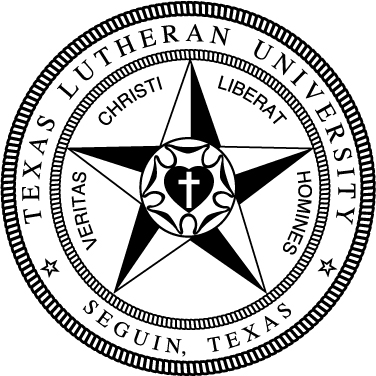 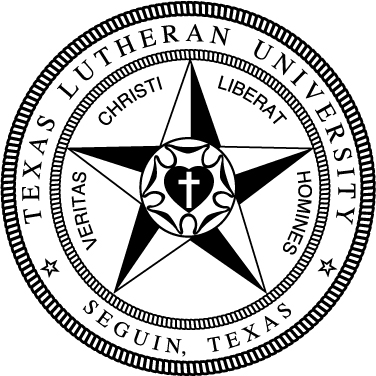 125-131General EducationGeneral EducationGeneral EducationGeneral EducationGeneral EducationGeneral EducationTake the following Foundation requirements (18 hrs):Take the following Foundation requirements (18 hrs):Take the following Foundation requirements (18 hrs):Take the following Foundation requirements (18 hrs):Take the following Foundation requirements (18 hrs):Take the following Foundation requirements (18 hrs):Basic Quantitative LiteracyBasic Quantitative LiteracyBasic Quantitative LiteracyBasic Quantitative LiteracyBasic Quantitative LiteracyBasic Quantitative LiteracyMATH 130 or 133MATH 130 or 133MATH 130 or 133MATH 130 or 133MATH 130 or 133Critical Critical Critical Critical Critical Critical FREX 134 Exploring the Arts & SciencesFREX 134 Exploring the Arts & SciencesFREX 134 Exploring the Arts & SciencesFREX 134 Exploring the Arts & SciencesFREX 134 Exploring the Arts & SciencesEngaging Faith TraditionsEngaging Faith TraditionsEngaging Faith TraditionsEngaging Faith TraditionsEngaging Faith TraditionsEngaging Faith TraditionsTHEO 133 Intro to TheologyTHEO 133 Intro to TheologyTHEO 133 Intro to TheologyTHEO 133 Intro to TheologyTHEO 133 Intro to TheologyModern LanguageModern LanguageModern LanguageModern LanguageModern LanguageModern LanguageSPAN XXX First Spanish Language CourseSPAN XXX First Spanish Language CourseSPAN XXX First Spanish Language CourseSPAN XXX First Spanish Language CourseSPAN XXX First Spanish Language CourseWritten CommunicationWritten CommunicationWritten CommunicationWritten CommunicationWritten CommunicationWritten CommunicationCOMP 131 Composition ICOMP 131 Composition ICOMP 131 Composition ICOMP 131 Composition ICOMP 131 Composition ICOMP 132 Composition IICOMP 132 Composition IICOMP 132 Composition IICOMP 132 Composition IICOMP 132 Composition IITake the following Distribution requirements (0 hrs):Take the following Distribution requirements (0 hrs):Take the following Distribution requirements (0 hrs):Take the following Distribution requirements (0 hrs):Take the following Distribution requirements (0 hrs):Take the following Distribution requirements (0 hrs):Arts 6hrsArts 6hrsArts 6hrsArts 6hrsArts 6hrsArts 6hrs√VART 136 Art Appreciation VART 136 Art Appreciation VART 136 Art Appreciation VART 136 Art Appreciation VART 136 Art Appreciation √Arts Elective Arts Elective Arts Elective Arts Elective Arts Elective Humanities 12 hrs (no more than 2 courses/discipline)Humanities 12 hrs (no more than 2 courses/discipline)Humanities 12 hrs (no more than 2 courses/discipline)Humanities 12 hrs (no more than 2 courses/discipline)Humanities 12 hrs (no more than 2 courses/discipline)Humanities 12 hrs (no more than 2 courses/discipline)√ENGL 2XX Literature ENGL 2XX Literature ENGL 2XX Literature ENGL 2XX Literature ENGL 2XX Literature √HIST 131 Early North American HIST 131 Early North American HIST 131 Early North American HIST 131 Early North American HIST 131 Early North American √COMM 374 Professional SpeakingCOMM 374 Professional SpeakingCOMM 374 Professional SpeakingCOMM 374 Professional SpeakingCOMM 374 Professional Speaking√SPAN XXX Second Spanish Language CourseSPAN XXX Second Spanish Language CourseSPAN XXX Second Spanish Language CourseSPAN XXX Second Spanish Language CourseSPAN XXX Second Spanish Language CourseNatural Sciences & Math 6 hrs (1 crs w/lab)Natural Sciences & Math 6 hrs (1 crs w/lab)Natural Sciences & Math 6 hrs (1 crs w/lab)Natural Sciences & Math 6 hrs (1 crs w/lab)Natural Sciences & Math 6 hrs (1 crs w/lab)Natural Sciences & Math 6 hrs (1 crs w/lab)√BIOL 245 A&P IBIOL 245 A&P IBIOL 245 A&P IBIOL 245 A&P IBIOL 245 A&P I√BIOL 246 A & P IIBIOL 246 A & P IIBIOL 246 A & P IIBIOL 246 A & P IIBIOL 246 A & P IISocial Sciences 6 hrs Social Sciences 6 hrs Social Sciences 6 hrs Social Sciences 6 hrs Social Sciences 6 hrs Social Sciences 6 hrs √POLS 231 American Politics POLS 231 American Politics POLS 231 American Politics POLS 231 American Politics POLS 231 American Politics √PSYC 236 Developmental PsychologyPSYC 236 Developmental PsychologyPSYC 236 Developmental PsychologyPSYC 236 Developmental PsychologyPSYC 236 Developmental PsychologyComplete the following Competencies:Complete the following Competencies:Complete the following Competencies:Complete the following Competencies:Complete the following Competencies:Complete the following Competencies:3 Critical Thinking Courses (T)3 Critical Thinking Courses (T)3 Critical Thinking Courses (T)3 Engaged Citizenship Courses (Z)3 Engaged Citizenship Courses (Z)3 Engaged Citizenship Courses (Z)2 Communication Courses (C)2 Communication Courses (C)2 Communication Courses (C)1 Ethics Course (E)1 Ethics Course (E)1 Ethics Course (E)Distribution Coursework (28 hrs)Distribution Coursework (28 hrs)Distribution Coursework (28 hrs)Distribution Coursework (28 hrs)VART 136 Art Appreciation VART 136 Art Appreciation VART 136 Art Appreciation Arts Elective Arts Elective Arts Elective ENGL 2XX (Literature)ENGL 2XX (Literature)ENGL 2XX (Literature)HIST 131 Early North American HIST 131 Early North American HIST 131 Early North American HIST 132 Modern North American History HIST 132 Modern North American History HIST 132 Modern North American History BIOL 245 A&P I BIOL 245 A&P I BIOL 245 A&P I POLS 231 American Politics I POLS 231 American Politics I POLS 231 American Politics I SPAN XXX Second Spanish Language CourseSPAN XXX Second Spanish Language CourseSPAN XXX Second Spanish Language CourseCOMM 374 Professional SpeakingCOMM 374 Professional SpeakingCOMM 374 Professional SpeakingEducation & Reading Coursework (24 hrs)Education & Reading Coursework (24 hrs)Education & Reading Coursework (24 hrs)Education & Reading Coursework (24 hrs)EDUC 272 or EDUC 374EDUC 272 or EDUC 374EDUC 272 or EDUC 374EDUC 332 Learning Processes & EvaluationEDUC 332 Learning Processes & EvaluationEDUC 332 Learning Processes & EvaluationEDUC 334A US Schools EDUC 334A US Schools EDUC 334A US Schools EDUC 432 Instructional Strategies (Secondary)EDUC 432 Instructional Strategies (Secondary)EDUC 432 Instructional Strategies (Secondary)EDUC 438 (w/ST) Classroom ManagementEDUC 438 (w/ST) Classroom ManagementEDUC 438 (w/ST) Classroom ManagementEDUC 462 Student TeachingEDUC 462 Student TeachingEDUC 462 Student TeachingREAD 436 (w/ST) Literacy in the Content AreasREAD 436 (w/ST) Literacy in the Content AreasREAD 436 (w/ST) Literacy in the Content AreasAcademic Support Courses (37 hrs)Academic Support Courses (37 hrs)Academic Support Courses (37 hrs)Academic Support Courses (37 hrs)BIOL 246 A & P IIBIOL 246 A & P IIBIOL 246 A & P IIENGL 371 Advanced Composition ENGL 371 Advanced Composition ENGL 371 Advanced Composition PSYC 236 Lifespan DevelopmentPSYC 236 Lifespan DevelopmentPSYC 236 Lifespan DevelopmentKINS 135 Foundations of KinesiologyKINS 135 Foundations of KinesiologyKINS 135 Foundations of KinesiologyKINS 244 Motor LearningKINS 244 Motor LearningKINS 244 Motor LearningKINS 345 Physiology of ExerciseKINS 345 Physiology of ExerciseKINS 345 Physiology of ExerciseTake 1 of the following: KINS 373, 374, or 375Take 1 of the following: KINS 373, 374, or 375Take 1 of the following: KINS 373, 374, or 375KINS 382 Methods of Teaching PEKINS 382 Methods of Teaching PEKINS 382 Methods of Teaching PEKINS 433 Research design in KinesiologyKINS 433 Research design in KinesiologyKINS 433 Research design in KinesiologyKINS 434 Senior CapstoneKINS 434 Senior CapstoneKINS 434 Senior CapstoneKINS 446 BiomechanicsKINS 446 BiomechanicsKINS 446 BiomechanicsSelect one:Second teaching specialization (24 hrs):                     _____________________________________  OR a Minor (18 hrs) in:                     _____________________________________Select one:Second teaching specialization (24 hrs):                     _____________________________________  OR a Minor (18 hrs) in:                     _____________________________________Select one:Second teaching specialization (24 hrs):                     _____________________________________  OR a Minor (18 hrs) in:                     _____________________________________Select one:Second teaching specialization (24 hrs):                     _____________________________________  OR a Minor (18 hrs) in:                     _____________________________________Reflective Modules (3)Reflective Modules (3)Reflective Modules (3)Reflective Modules (3)